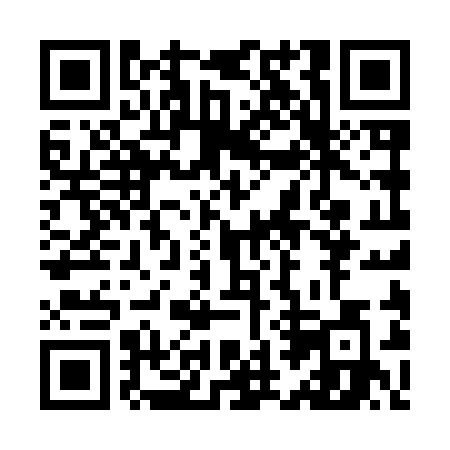 Ramadan times for Blaziny, PolandMon 11 Mar 2024 - Wed 10 Apr 2024High Latitude Method: Angle Based RulePrayer Calculation Method: Muslim World LeagueAsar Calculation Method: HanafiPrayer times provided by https://www.salahtimes.comDateDayFajrSuhurSunriseDhuhrAsrIftarMaghribIsha11Mon4:074:075:5711:453:395:345:347:1812Tue4:044:045:5511:453:405:355:357:2013Wed4:024:025:5311:443:415:375:377:2114Thu3:593:595:5111:443:435:395:397:2315Fri3:573:575:4811:443:445:405:407:2516Sat3:543:545:4611:443:455:425:427:2717Sun3:523:525:4411:433:475:445:447:2918Mon3:493:495:4211:433:485:455:457:3119Tue3:473:475:3911:433:505:475:477:3320Wed3:443:445:3711:423:515:495:497:3521Thu3:423:425:3511:423:525:505:507:3722Fri3:393:395:3311:423:535:525:527:3923Sat3:373:375:3011:413:555:545:547:4124Sun3:343:345:2811:413:565:555:557:4225Mon3:313:315:2611:413:575:575:577:4426Tue3:293:295:2311:413:595:595:597:4627Wed3:263:265:2111:404:006:006:007:4928Thu3:233:235:1911:404:016:026:027:5129Fri3:213:215:1711:404:026:046:047:5330Sat3:183:185:1411:394:046:056:057:5531Sun4:154:156:1212:395:057:077:078:571Mon4:124:126:1012:395:067:097:098:592Tue4:104:106:0812:385:077:107:109:013Wed4:074:076:0512:385:087:127:129:034Thu4:044:046:0312:385:107:147:149:055Fri4:014:016:0112:385:117:157:159:086Sat3:583:585:5912:375:127:177:179:107Sun3:553:555:5712:375:137:187:189:128Mon3:533:535:5412:375:147:207:209:149Tue3:503:505:5212:375:157:227:229:1710Wed3:473:475:5012:365:177:237:239:19